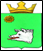 СОВЕТ ДЕПУТАТОВ МАЙСКОГО СЕЛЬСКОГО ПОСЕЛЕНИЯКРАСНОКАМСКОГО МУНИЦИПАЛЬНОГО РАЙОНА ПЕРМСКОГО КРАЯИтоговый документ-рекомендации публичных слушанийПо проекту решения Совета Депутатов Майского сельского поселения«О выражении согласия населения Майского сельского поселения на преобразование Майского сельского поселения, входящего в состав Краснокамского  муниципального района, путем объединения с Краснокамским  городским округом»Российская Федерация, Пермский край, Краснокамский район, поселок Майский17.04.2018Место проведения: ДК «п.Майский»По адресу:Пермский край, Краснокамский район, п.Майский, ул.Центральная, 1Присутствовали: 44 человекаРекомендовать Совету Депутатов Майского сельского поселения принять к рассмотрению на заседании Совета Депутатов Майского сельского поселения 19.04.2018 года проект решения Совета Депутатов Майского сельского поселения «О выражении согласия населения Майского сельского поселения на преобразование Майского сельского поселения, входящего в состав Краснокамского  муниципального района, путем объединения с Краснокамским  городским округом».Направить итоговый документ – рекомендации публичных слушаний в адрес главы сельского поселения – главы администрации Майского сельского поселения В.А. Литвиной не позднее чем через 3 дня со дня окончания публичных слушаний.Итоговый документ публичных слушаний опубликовать в информационном бюллетене администрации Майского сельского поселения «Майский вестник»Председательствующий							Д.В. Ощепков